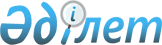 Об утверждении Правил определения стоимости исследований, консалтинговых услуг и государственного заданияПриказ и.о Министра экологии и природных ресурсов Республики Казахстан от 31 марта 2023 года № 108. Зарегистрирован в Министерстве юстиции Республики Казахстан 31 марта 2023 года № 32217       В соответствии с пунктом 5 статьи 34 Бюджетного кодекса Республики Казахстан, ПРИКАЗЫВАЮ:       1. Утвердить прилагаемые Правила определения стоимости исследований, консалтинговых услуг и государственного задания.      2. Департаменту управления государственными активами и бюджетной политики Министерства экологии и природных ресурсов Республики Казахстан в установленном законодательством порядке обеспечить:      1) государственную регистрацию настоящего приказа в Министерстве юстиции Республики Казахстан;      2) размещение настоящего приказа на интернет-ресурсе Министерства экологии и природных ресурсов Республики Казахстан после его официального опубликования;      3) в течение десяти рабочих дней после государственной регистрации настоящего приказа в Министерстве юстиции Республики Казахстан представление в Департамент юридической службы Министерства экологии и природных ресурсов Республики Казахстан сведений об исполнении мероприятий, предусмотренных подпунктами 1) и 2) настоящего пункта.      3. Контроль за исполнением настоящего приказа возложить на курирующего вице-министра экологии и природных ресурсов Республики Казахстан.      4. Настоящий приказ вводится в действие по истечении десяти календарных дней после дня его первого официального опубликования.      "СОГЛАСОВАН"Министерство финансовРеспублики Казахстан Правила
определения стоимости исследований, консалтинговых услуг и государственного задания Глава 1. Общие положения       1. Настоящие Правила определения стоимости исследований, консалтинговых услуг и государственного задания Министерства экологии и природных ресурсов Республики Казахстан (далее – Правила) разработаны в соответствии с пунктом 5 статьи 34 Бюджетного кодекса Республики Казахстан и определяют порядок определения стоимости исследований, консалтинговых услуг и государственного задания за счет бюджетных средств при формировании бюджетной заявки.      2. В настоящих Правилах используются следующие основные понятия:      1) социологическое исследование – исследование, направленное на изучение социальных процессов и явлений, характеризующееся всесторонним анализом предмета исследования, также получение достоверных данных для их последующего использования в решении существующих проблем;      2) исследования – прикладные, фундаментальные, стратегические научные исследования, осуществляемые субъектами научной и (или) научно-технической деятельности в рамках научно-исследовательских, опытно-конструкторских и технологических работ, надлежащими научными методами и средствами в целях достижения результатов научной и (или) научно-технической деятельности;       3) консалтинговые услуги – услуги по определению и оценке проблем, возможностей, возникающих в процессе деятельности государственного органа либо по детальному анализу ситуации; по разработке эффективных рекомендаций по коррекции дальнейших действий для повышения финансовой и управленческой эффективности работы (в рамках следующих основных видов услуг: управленческий консалтинг, административно-кадровый консалтинг, финансовый консалтинг, IT-консалтинг, юридический консалтинг, специализированный консалтинг, консалтинг в области обороны, технические консалтинговые услуги) согласно Перечню специфик экономической классификации расходов, в том числе видов расходов, по которым регистрация заключенных гражданско-правовых сделок является обязательной, утвержденного приказом Министра финансов Республики Казахстан от 27 января 2016 года № 30 "Об утверждении перечня специфик экономической классификации расходов, в том числе видов расходов, по которым регистрация заключенных гражданско-правовых сделок является обязательной" (зарегистрирован в Реестре государственной регистрации нормативно правовых актов за № 13301);      4) государственное задание - заказ юридическим лицам с участием государства в уставном капитале, Национальному олимпийскому комитету Республики Казахстан, Национальному параолимпийскому комитету Республики Казахстан, международному технологическому парку "Aстана Хаб", автономным организациям образования и их организациям, корпоративному фонду "Aкадемия Елбасы", определяемый Правительством Республики Казахстан, на оказание отдельных государственных услуг, реализацию бюджетных инвестиционных проектов и выполнение других задач, направленных на обеспечение социально-экономической стабильности и (или) социально-культурного развития государства;      5) аналитическое исследование – исследование, направленное на выработку предложений для решения государственных задач и реализации государственной политики в конкретном сегменте экономики на основе аналитических методов. Глава 2. Порядок определения стоимости исследований, консалтинговых услуг и государственного задания      3. Стоимость исследований, консалтинговой услуги, государственного задания определяется исходя из расходов на оплату труда работников, оказания консалтинговой услуги, выполнения государственного задания, прямых расходов и косвенных расходов по следующей формуле:      С = ∑ОТ+ПР + КР, где:      С – стоимость исследования, консалтинговой услуги, государственного задания;      ∑ОТ+ПР – сумма расходов по оплате труда;      ОТ – оплата труда сотрудников;      ПР – прямые расходы, за исключением расходов, предусмотренных подпунктом 1) пункта 5 настоящих Правил;      КР – косвенные расходы. Глава 3. Виды затрат для определения стоимости исследований, консалтинговых услуг и государственного задания      4. В стоимость исследования, консалтинговой услуги и государственного задания не включаются следующие расходы:      1) формирование резервов на возможные убытки;      2) покрытие прочих долгов и убытков прошлых периодов;      3) спонсорская помощь;      4) штрафы, пени и неустойки.      5. К прямым расходам относятся:      1) заработная плата работников (штатных и внештатных), осуществляющих исследования, консалтинговые услуги, государственное задание;      2) привлечение внешних экспертов;      3) приобретение материалов (запасные части, горюче-смазочные материалы, комплектующие, канцелярские товары, расходные материалы), непосредственно используемых для проведения исследования, оказания консалтинговой услуги, выполнения государственного задания;      4) арендная плата в случаях необходимости проведения конференций, семинаров, круглых столов, непосредственно для проведения исследования, оказания консалтинговой услуги, выполнения государственного задания в арендуемых помещениях;      5) командировочные расходы персонала, проводящего исследование, оказывающего консалтинговую услугу, выполняющего государственное задание (служебные разъезды внутри страны и (или) за пределы страны);      6) социальный налог, социальные отчисления в государственный фонд социального страхования, отчисления работодателей в Фонд социального медицинского страхования персонала, обязательные пенсионные взносы работодателя, проводящего исследование, оказывающего консалтинговую услугу, выполняющего государственное задание;      7) услуги связи (междугородние телефонные переговоры, абонентская плата за телефоны, почтово-телеграфные затраты, факс, электронная почта, интернет);      8) полиграфические расходы (тиражирование бланочной продукции: анкет, маршрутных листов, карточек, отчетов, тестовых заданий, переплет, подшивка и обработка документов);      9) транспортные услуги, непосредственно используемые для проведения исследования, оказания консалтинговой услуги, выполнения государственного задания;      10) курьерские услуги (рассылка материалов);      11) переводческие услуги, непосредственно используемые для проведения исследования, оказания консалтинговой услуги, выполнения государственного задания;      12) услуги по разработке справочников и / или разделов справочников;      13) расходы по страхованию;      14) банковские услуги;      15) налог на добавленную стоимость.      6. Косвенные расходы не относятся напрямую к себестоимости оказываемых услуг (работ) и включают следующее:      1) заработная плата административного персонала;      2) социальный налог, социальные отчисления в государственный фонд социального страхования, отчисления работодателей в Фонд социального медицинского страхования, обязательные пенсионные взносы работодателя, административного персонала;      3) налоги и другие обязательные платежи в бюджет (налог на имущество, налог на транспортные средства, земельный налог и другое);      4) командировочные расходы административного персонала (служебные разъезды внутри страны и / или за пределы страны);      5) амортизация основных средств и нематериальных активов;      6) обслуживание и ремонт основных средств и нематериальных активов;      7) прочие расходы (коммунальные услуги, услуги связи, информационные услуги (за исключением рекламы), пожарная безопасность и соблюдение специальных требований, услуги по охране, аудиторские услуги, нотариальные услуги, типографские расходы).      7. Каждая статья расходов при проведении исследования, оказания консалтинговой услуги, выполнения государственного задания формируется заказчиком с использованием базы данных цен на товары, работы, услуги, установленных законодательством Республики Казахстан о государственных закупках, в качестве ориентира при расчете по видам расходов по каждой бюджетной программе. При этом, ориентируется на цену, не превышающую фактическую среднюю цену за единицу товара, работы, услуги, предусмотренную в базе данных цен. При отсутствии в базе данных цен используются документы, обосновывающие планируемые расходы (копии договоров, прайс-листы).      8. Привлечение сторонних организаций и физических лиц для проведения исследований, консалтинговых услуг и государственного задания осуществляется на основе заключения гражданско-правовой сделки со сторонними организациями и физическими лицами.       9. В соответствии с пунктом 3 статьи 41 Бюджетного кодекса Республики Казахстан юридическим лицом, ответственным за выполнение государственного задания, допускается передача государственного задания субподрядчику (соисполнителю) в объеме не более пятидесяти процентов от суммы бюджетных средств на соответствующий финансовый год, выделяемых на выполнение государственного задания.       10. Стоимость командировочных расходов (проживание, суточные) определяется в соответствии с Правилами возмещения расходов на служебные командировки за счет бюджетных средств, в том числе в иностранные государства, утвержденными постановлением Правительства Республики Казахстан от 11 мая 2018 года № 256.      11. При расчете стоимости исследований, консалтинговых услуг и государственного задания указывается заработная плата всех работников, непосредственно участвующих в выполнении исследовательской работы, по должностям в соответствии со штатным расписанием отдельно по каждому работнику.© 2012. РГП на ПХВ «Институт законодательства и правовой информации Республики Казахстан» Министерства юстиции Республики Казахстан      И.о. министра экологии иприродных ресурсовРеспублики Казахстан З. СулейменоваУтверждены приказом
И.о. министра экологии и
природных ресурсов
Республики Казахстан
от 31 марта 2023 года № 108